Job Application Form for Deputy Residential Manager Scoring of your application formDisabilityYoung Futures believes that people are disabled by barriers society places in their way and not by their own impairments. We believe that everybody has a role to play in society and we want to benefit from the widest range of talent available. Our recruitment policy aims to reflect these beliefs.Young Futures will offer interviews to any person who classifies themselves as having an impairment and who meets the criteria as detailed on the person specification.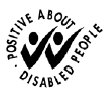 Do you consider yourself to have an impairment? 	 No                     YesPersonal detailsRelevant qualifications or professional membershipPresent or most recent employmentEmployer’s name, address 					and type of establishment 		          		 Job TitleUsing bullet points, briefly describe your main duties and responsibilities in the above job.Past employmentPlease give details of all your previous work experience, putting the most recent first.Include any voluntary or unpaid work. TrainingYour Supporting StatementAfter reading the job description and person specification please answer the questions below. Please keep your answers concise and use bullet point for ease of scoring (up to 5 points are awarded for style).Outline your experience and working knowledge of Children’s Homes Regulations and Quality Standard: Max. 300 words. Outline your practical knowledge of tools and resources that can be used to support children and young people in a Children’s Home setting. Max. 250 words. Staff well-being:Describe the impact providing this support could have on the staff team, and the steps you would take to promote staff well-being.Max. 250 words. Innovate: Using an example/or examples, please illustrate how you have promoted better ways of doing things in a Children’s Home setting.Max. 250 words. Work permitDo you require a work permit? 			Yes 			No ReferencesPlease give the names and addresses of three referees (not friends or relatives) including telephone numbers. Referee 						     RefereeReferee 							Criminal convictionsDo you have any criminal convictions (spent and unspent)/case cautions/ bindovers/pending prosecutions? 			Yes 			No   If Yes, please give details. Since the job for which you are applying involves working with vulnerable young people Section 4(2) of the Rehabilitation of Offenders Act 1974 does not apply.DeclarationIn accordance with the Data Protection Act 1998, the information provided on this formwill be used in the recruitment and selection process and may be disclosed to all thosewho need to see it. It will also form the basis of the confidential personnel record of thesuccessful candidate. In the case of unsuccessful candidates the Application Form willbe destroyed after six months.I hereby declare that to the best of my knowledge, all the information given by me iscorrect, and that I possess all the qualifications I have listed on this form. I confirm that I do not object to the information collected on this form being transferred onto computer for the purpose of anonymous statistical reporting, in accordance with statutory requirements, and to assist Young Futures in equal opportunities monitoring in respect of job applications. I agree that Young Futures has the right to validate any of the information provided.I understand that any false statements could result in my dismissal if appointed. Iconfirm that I am legally eligible to work in the United Kingdom.Signature 							Date_____________________(To be signed at interview)Please return your completed application form by email to laura.chatterton@youngfutures.org.uk SectionScoreRelevant qualifications and experienceOut of 15Supporting statementsOut of 20 (5 points per statement)Style and presentation of responsesOut of 5TotalOut of 40 pointsTitle                        ForenamesTitle                        ForenamesTitle                        ForenamesSurnameTel. (home)AddressTel. (mobile)Email:PostcodeExamination level(e.g. A Level/ Degree/PG/NVQ)Subject(s)DateDate started in postNotice requiredDate left if no longer employedPostcode Reason for leavingTelephoneEmployer’s name and addressDates employed from/to month/yearJob Title Reasons for leavingCourse title or area of training relevant to this postDateThis should be your current or most recent line managerThis should be a previous employerNameNameReferee’s job titleReferee’s job titleAddressAddressEmail:Email:TelephoneTelephoneContact before interview? Yes      NoContact before interview? Yes      NoThis can be a previous employer, college tutor, or regarding voluntary work/groups or committeesNameReferee’s job titleAddressEmail:TelephoneContact before interview? Yes      No